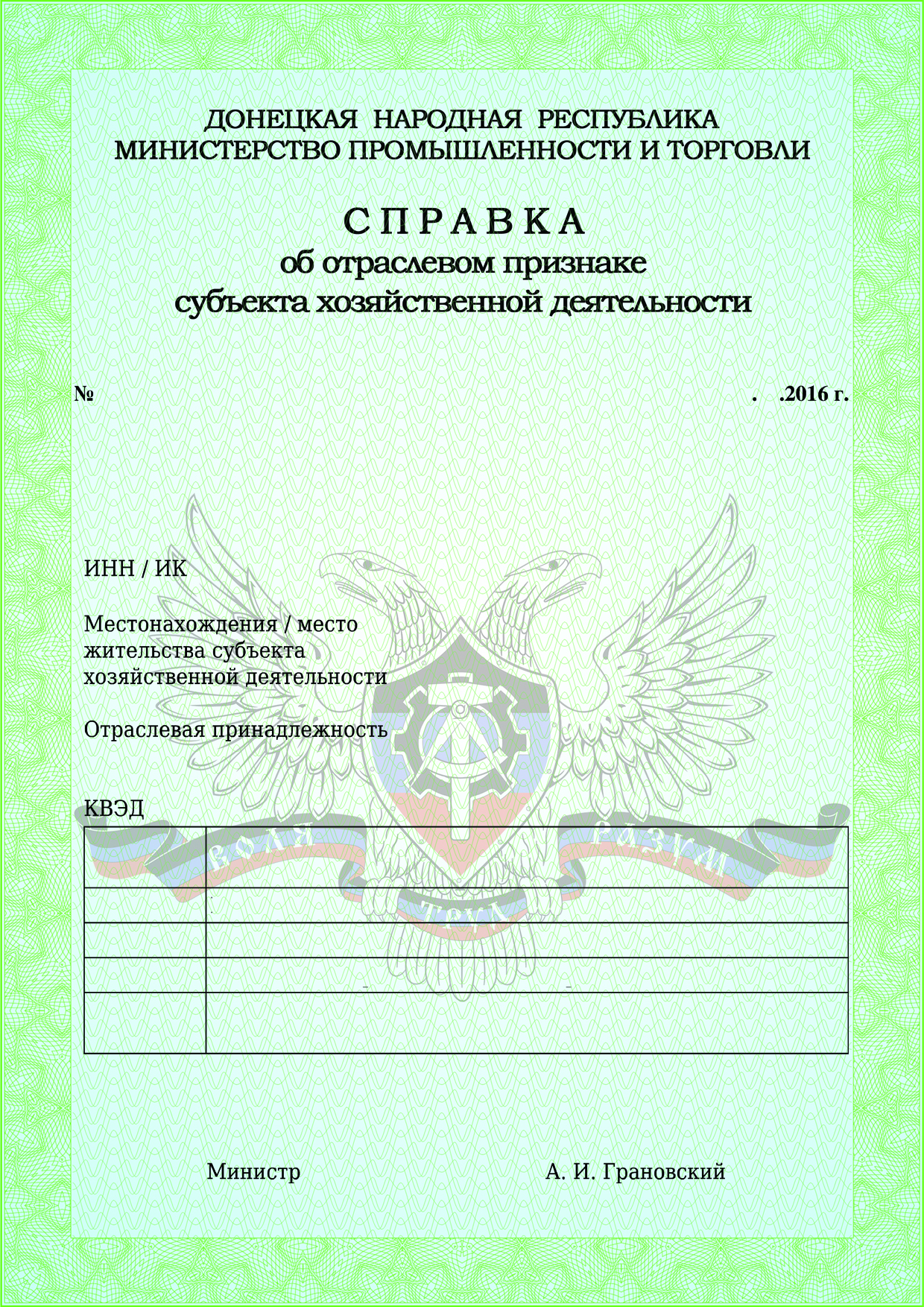 –Приложение 12                                                                                                                                                                                к Порядку формирования и ведения Реестра субъектов хозяйствования, относящихся к сфере деятельности Министерства промышленности  и торговли Донецкой Народной                        Республики (пункт 3.9.)